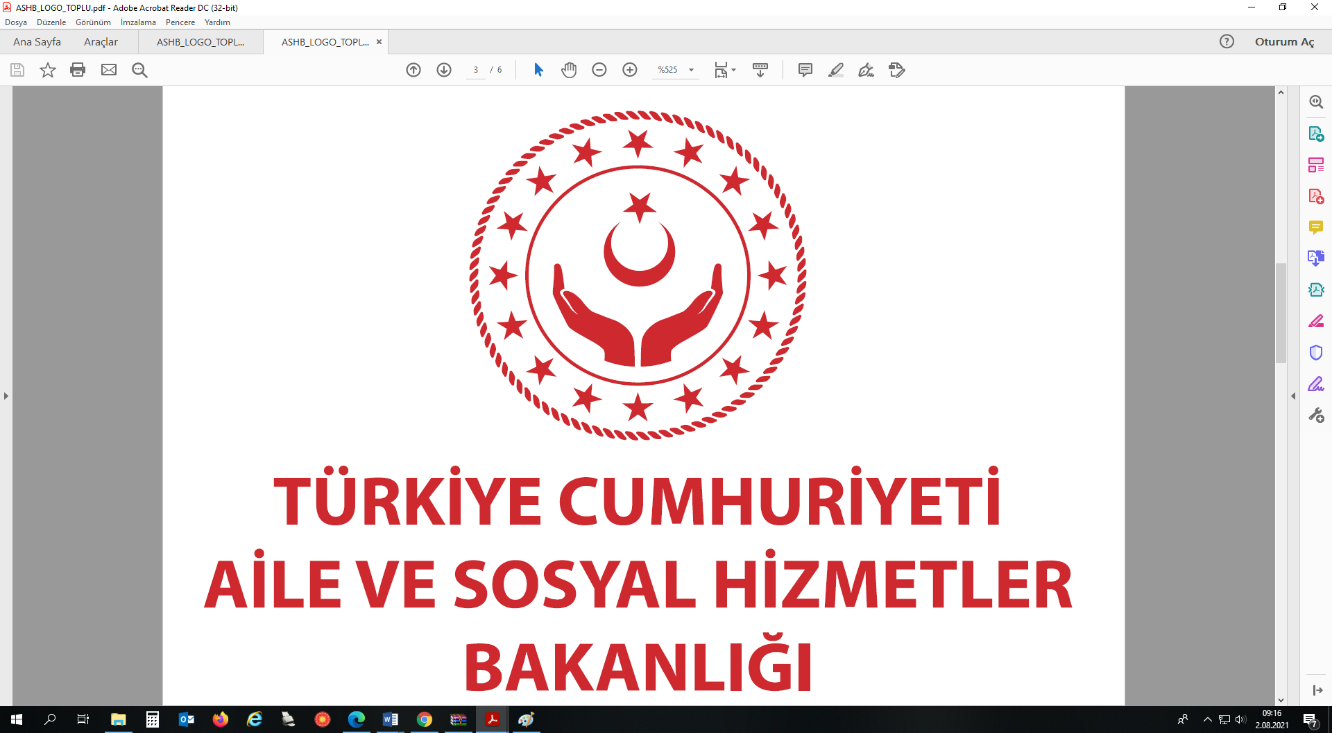 İÇ DENETİM BAŞKANLIĞI……………. SÜRECİNİNUygunluk/Sistem/Performans Denetimi Ara Raporu ………………………………….GENEL MÜDÜRLÜĞÜİÇ DENETÇİLERİÇ DENETÇİ ADI SOYADI, Sert. NoİÇ DENETÇİ ADI SOYADI, Sert. NoGÖZETİM SORUMLUSUİÇ DENETÇİ ADI SOYADI, Sert. No 
Rapor No: Yılı-G/D-SayısıRapor TarihiBu Raporun sunulduğu taraflar, Üst Yöneticinin izni olmaksızın Raporun ikincil dağıtımını yapamaz.İÇİNDEKİLERDENETİMİN AMACI ve KAPSAMIDenetimin genel amaçları ile denetime tabi tutulan dönem, faaliyet ve işlemler ile denetlenen birimleri vb. içeren bölümdür. Denetime ilişkin ara rapor hazırlanmasının amaçlarına bu bölümde yer verilecektir.TESPİTLERSaha çalışması sırasında tespit edilen ve acilen denetlenen birime bildirilmesi gereken hususlara bu bölümde yer verilecektir.ÖNERİLERAra rapora konu edilen tespitlere ilişkin alınması gereken tedbirlere ilişkin önerilere bu bölümde yer verilecektir.Adı Soyadıİç DenetçiİMZAAdı SoyadıGözetim SorumlusuİMZAAdı Soyadıİç Denetim BaşkanıİMZA